TITULO PRELIMINARDE LAS POLÍTICAS BÁSICAS AMBIENTALES DEL ECUADORArt. 1.- Establécense las siguientes Políticas Básicas Ambientales del Ecuador: Políticas básicas ambientales del Ecuador 1.- Reconociendo que el principio fundamental que debe trascender el conjunto de políticas es el compromiso de la sociedad de promover el desarrollo hacia la sustentabilidad; La sociedad ecuatoriana deberá observar permanentemente el concepto de minimizar los riesgos e impactos negativos ambientales mientras se mantienen las oportunidades sociales y económicas del desarrollo sustentable 2.- Reconociendo que el desarrollo sustentable sólo puede alcanzarse cuando sus tres elementos lo social, lo económico y lo ambiental son tratados armónica y equilibradamente en cada instante y para cada acción.Todo habitante en el Ecuador y sus instituciones y organizaciones públicas y privadas deberán realizar cada acción, en cada instante, de manera que propenda en forma simultánea a ser socialmente justa, económicamente rentable y ambientalmente sustentable.
3.- Reconociendo que la gestión ambiental corresponde a todos en cada instante de la vida y que nadie puede sustituir la responsabilidad de cada quien en esta gestión en su campo de actuación: Mediante la coordinación a cargo del Ministerio del Ambiente, a fin de asegurar la debida coherencia nacional, las entidades del sector público y del sector privado en el Ecuador, sin perjuicio de que cada una deberá atender el área específica que le corresponde, contribuirán, dentro del marco de las presentes políticas, a identificar, para cada caso, las políticas y estrategias específicas, las orientaciones y guías necesarias a fin de asegurar por parte de todos una adecuada gestión ambiental permanentemente dirigida a alcanzar el desarrollo sustentable, así como colaborarán en los aspectos necesarios para lograr que cada habitante del Ecuador adecue su conducta a este propósito.4.- Reconociendo que el ambiente tiene que ver con todo y está presente en cada acción humana: Las consideraciones ambientales deben estar presentes, explícitamente, en todas las actividades humanas y en cada campo de actuación de las entidades públicas y privadas, particularmente como parte obligatoria e indisoluble de la toma de decisiones; por lo tanto, lo ambiental no deberá ser considerado en ningún caso como un sector independiente y separado de las consideraciones sociales, económicas, políticas, culturales y en general, de cualquier orden. Esto sin perjuicio de que, por razones puramente metodológicas, deban hacerse análisis y capacitaciones sobre llamados "temas ambientales".5.- Reconociendo que cada asunto relativo a la gestión ambiental tiene varios actores importantes, directamente vinculados o con particulares intereses en ellos: La gestión ambiental en el Ecuador se fundamentará básicamente en la solidaridad, la corresponsabilidad, la cooperación y la coordinación entre todos los habitantes del Ecuador, dirigidas a garantizar el desarrollo sustentable, en base al equilibrio y la armonía entre lo social, lo económico y lo ambiental. Criterios similares, guiarán al Ecuador en sus relaciones con los demás países y pueblos del mundo a fin de que las actividades que se lleven a cabo dentro de su jurisdicción y competencia o fuera de ella no perjudiquen a otros Estados y zonas sin jurisdicción, ni tampoco que sea perjudicado por acciones de otros. Particular mención hace a su decisión de propender a la cogestión racional y sostenible de recursos compartidos con otros países.6.- Reconociendo que, sin perjuicio de necesarios y aconsejables complementos y sistematizaciones jurídicos e institucionales, existen suficientes leyes e instituciones en el Ecuador para realizar y mantener una adecuada gestión ambiental, pero que las leyes y regulaciones se cumplen sólo parcialmente y que muchas instituciones atraviesan por crisis en varios órdenes: Deberá efectuarse un especial esfuerzo nacional para aplicar efectiva y eficientemente las leyes y regulaciones existentes, así como para aprovechar las capacidades institucionales del país, procurando sistematizarlas y fortalecerlas. Todo esto tendiente a garantizar la adecuada gestión ambiental que el país requiere.7.- Reconociendo que, si bien es responsabilidad  de cada habitante en el Ecuador efectuar permanentemente la gestión adecuada que le corresponde, es conveniente que se incentive aquello: El Estado Ecuatoriano propenderá al establecimiento de incentivos de varios órdenes para facilitar el cumplimiento de regulaciones o para la aplicación de iniciativas propias de los habitantes del Ecuador o de sus organizaciones, tendientes a lograr la adecuada gestión ambiental en el país, por ejemplo, privilegiando actividades productivas y otras enmarcadas en tecnologías y procedimientos ambientalmente sustentables.8.- Reconociendo que, si bien la participación en apoyo a programas y proyectos de promoción y ayuda para la adecuada gestión ambiental en el país corresponde a todos los habitantes en el Ecuador, mediante una real participación democrática a todo nivel, es necesario impulsar la presencia y efectiva participación de grupos humanos que, por diversas razones históricas, no han sido actores muy directos de decisiones y acciones de interés nacional: El Estado Ecuatoriano promoverá y privilegiará la participación, como ejecutores y beneficiarios, en programas y proyectos tendientes a lograr la adecuada gestión ambiental en el país de la sociedad nacional, a través de organizaciones no públicas, de grupos menos favorecidos, de la mujer, de los niños y los jóvenes de organizaciones que representen a minorías, poblaciones indígenas y sus comunidades, trabajadores, sus sindicatos y organizaciones clasistas, empresarios y sus empresas y organismos, agricultores y trabajadores del campo, comunidad científica y tecnológica.9.- Reconociendo que es necesaria la promoción del conocimiento y de las experiencias sobre el medio ambiente, las ciencias y aspectos relacionados con él, así como respecto a su gestión:El Estado Ecuatoriano asignará la más alta prioridad, como medios para la gestión ambiental a: la educación y capacitación ambientales, como partes integradas a todas las fases, modalidades y asignaturas de la educación formal e informal y la capacitación generales; la información en todas sus modalidades; y, la ciencia y tecnología, privilegiado la investigación y aplicación de tecnologías endógenas y la adaptación conveniente de las provenientes del exterior. Así mismo, impulsará el establecimiento de un sistema permanente de ordenamiento territorial como herramienta necesaria para promover el desarrollo sustentable y, por lo tanto, para la gestión ambiental adecuada.10.- Reconociendo que los asuntos ambientales y sus problemas tienen carácter global y que, por lo tanto, sólo la atención y trabajo mancomunado de todos los pueblos de la Tierra puede permitir afrontarlos y solucionarlos con éxito, sin alterar el principio de que los países tienen el derecho soberano de explotar sus propios recursos en aplicación de su política ambiental: El Ecuador mantendrá una permanente actitud de apertura para convenir con otros países, a niveles bilateral, subregional, regional o mundial, formas de cooperación y compromisos tendientes a lograr la gestión ambiental adecuada y a asegurar los beneficios que se busquen en conjunto; así mismo, pondrá especial empeño y asignará muy alta prioridad al cumplimiento oportuno y eficiente de lo que establezcan convenios, tratados o cualquier forma de compromisos internacionales para el efecto, en los que el Ecuador participe.11.- Reconociendo que el ambiente y sus regulaciones jurídicas deben afrontarse de forma integral, pero que es conveniente enfatizar en la prevención y control con la finalidad de evitar la ocurrencia de daños ambientales: Sin perjuicio de afrontar los asuntos ambientales en forma integral, incluyendo sus regulaciones jurídicas, se dará especial prioridad a la prevención y control a fin de evitar daños ambientales provenientes de la degradación del ambiente y de la contaminación, poniendo atención en la obtención de permisos previos, límites de tolerancia para cada sustancia, ejercicio de la supervisión y control por parte del Estado en las actividades potencialmente degradantes y/o contaminantes. La degradación y la contaminación como ilícitos (una vez que sobrepasen los límites de tolerancia) serán merecedoras de sanciones para los infractores, a la vez que su obligación de reparación de los daños causados y de restauración del medio ambiente o recurso afectado.12.- Reconociendo que el deficiente mantenimiento de la calidad de los equipamientos y servicios y, en general, del hábitat humano, y la ineficiencia en actividades económicas y en servicios contribuyen en buena medida al deterioro ambiental y a la pérdida de la calidad de vida:Las entidades públicas y privadas y los habitantes del Ecuador, en general, asignarán una prioridad especial al mantenimiento de la calidad de los equipamientos y servicios, así como las condiciones generales del hábitat humano. De igual manera, la eficiencia será un concepto predominante en todas las actividades productivas y de servicios.13.- Reconociendo que una herramienta efectiva para la prevención del daño ambiental es la obligación, por parte del interesado, del Estudio de Impacto Ambiental (EIA) y de la propuesta de Programa de Mitigación Ambiental (PMA), para cada caso, acompañando a los solicitudes de autorización para realizar actividades susceptibles de degradar o contaminar el ambiente, que deben someterse a la revisión y decisión de las autoridades competentes: El Estado Ecuatoriano establece como instrumento obligatorio previamente a la realización de actividades susceptibles de degradar o contaminar el ambiente, la preparación, por parte de los interesados a efectuar estas actividades, de un Estudio de Impacto Ambiental (EIA) y del respectivo Programa de Mitigación Ambiental (PMA) y la presentación de éstos junto a solicitudes de autorización ante las autoridades competentes, las cuales tienen la obligación de decidir al respecto y de controlar el cumplimiento de lo estipulado en dichos estudios y programas a fin de prevenir la degradación y la contaminación, asegurando, además, la gestión ambiental adecuada y sostenible. El Estudio de Impacto Ambiental y el Programa de Mitigación Ambiental deberán basarse en el principio de lograr el nivel de actuación más adecuado al respectivo espacio o recurso a proteger, a través de la acción más eficaz.14.- Reconociendo que algunas compañías nacionales y extranjeras se han caracterizado por una doble moral en sus actividades en el Ecuador y por el uso de diferentes parámetros tecnológicos que afecten negativamente a la sociedad y al medio ambiente:El Estado Ecuatoriano exigirá que las compañías extranjeras, nacionales subsidiarias de compañías transnacionales y nacionales en general observen en el Ecuador un comportamiento tecnológico en relación al medio ambiente, al menos con los más altos parámetros y requisitos de sus países de origen, para el caso de compañías extranjeras y transnacionales, sin perjuicio del cumplimento de las regulaciones nacionales pertinentes por parte de todas las compañías.15.- Reconociendo que se han identificado los principales problemas ambientales, a, los cuales conviene dar un atención especial en la gestión ambiental, a través de soluciones oportunas y efectivas; El Estado Ecuatoriano, sin perjuicio de atender todos los asuntos relativos a la gestión ambiental en el país, dará prioridad al tratamiento y solución de los siguientes aspectos reconocidos como problemas ambientales prioritarios del país:La pobreza, (agravada por el alto crecimiento poblacional frente a la insuficiente capacidad del Estado para satisfacer sus requerimientos, principalmente empleo).La erosión y desordenado uso de los suelos.La deforestación.La pérdida de la biodiversidad y recursos genéticos.La desordenada e irracional explotación de recursos naturales en general.La  contaminación creciente de aire, agua y suelo.La generación y manejo deficiente de desechos, incluyendo tóxicos y peligrosos.El estancamiento y deterioro de las condiciones ambientales urbanas.Los grandes problemas de salud nacional por contaminación y malnutrición.El proceso de desertificación y agravamiento del fenómeno de sequías.Los riesgos, desastres y emergencias naturales y ambientales.16.- Reconociendo que se han identificado áreas geográficas en el Ecuador en las que existen problemas ambientales agudos, en las cuales es necesario concentrar especiales esfuerzos para solucionar dichos problemas.El Estado Ecuatoriano, sin perjuicio de atender todo el territorio nacional contribuyendo a solucionar problemas ambientales y procurando alcanzar la gestión adecuada que el país requiere, dará prioridad al tratamiento y solución de los problemas ambientales que afectan o amenazan a las siguientes regiones geográficas: Bosques de nor-occidente del país (prolongación del Bosque del Chocó, Esmeraldas).Ecosistemas de manglares en la Costa ecuatoriana.Bosques de las estribaciones exteriores de los Andes ecuatorianos.Selva amazónica ecuatoriana.Región del Archipiélago Galápagos.Golfo de Guayaquil.Ciudades de Quito, Guayaquil, Cuenca, Ambato, Esmeraldas, Santo Domingo de los Colorados, Quevedo, Babahoyo, Machala, Portoviejo y Lago Agrio (Nueva Loja) Zonas agrícolas andinas con importantes procesos erosivos.Sistemas lacustres.17.- Reconociendo que todas las actividades productivas son susceptibles de degradar y/o contaminar y que, por lo tanto, requieren de acciones enérgicas y oportunas para combatir y evitar la degradación y la contaminación, hay algunas que demandan de la especial atención nacional por los graves impactos que están causando al ambiente nacional.Sin perjuicio de propender a que todas las actividades productivas que se efectúen en territorio ecuatoriano y en las áreas marinas bajo su soberanía y control, económico se realicen combatiendo y evitando la degradación y/o la contaminación ambiental, se dará especial atención con este propósito a las siguientes: Todas las actividades hidrocarburíferas (exploración, producción, transporte, industrialización).Todas las actividades mineras (particularmente respecto al oro).Pesca.Agroindustrias grandes en medios ecológicos delicados (Amazonìa y otros).Producción agrícola con alta tecnología (uso de fertilizantes, pesticidas y químicos, en general).Industrias generadoras de desechos peligrosos y tóxicos en las principales ciudades del país y en ciertos sectores rurales.Industrias generadoras de emanaciones contaminantes y de emanaciones que afectan a cambios climáticos y a la capa de ozono.Sector Transporte de servicio público y privado.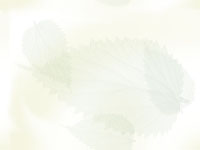 